                  Bangladesh Shipping Corporation (BSC)   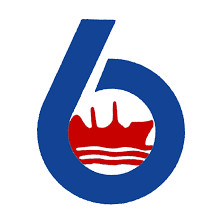 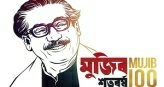                                       Daily Vessels Movement PositionRef: 18.16.0000.372.53.002.21	                                                                              Date: 18.11.2021Report on COVID-19Name of the Organization: Head Office & BSC Marine Workshop, Bangladesh Shipping Corporation, Chattogram.Date:18.11.21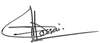 SL NoName of the VesselsActivity of Vessels at present Port(Loading/Discharging/ Updates Daily)Cargo Grade/Quantity/Next DestinationInformation of ETB/ C/D & ETA to Next Port1M.V Banglar JoyjatraCargo: Sulphur in Bulk (Discharging)Quantity: 27709.358MT0600hrs LT/01.11.21: Vsl end of sea passage for Jorf Lasfar, Morocco0800hrs: NOR Tendered0806hrs: Vsl dropped anchor  Jorf  Lasfar, anchorage Morocco1812hrs LT/08.11.21: Vsl all fast fm Jorf Lasfar, (Morocco)2300hrs LT/08.11.21: Commenced discharging at ZORF Lasfar berth/MoroccoTotal cargo discharged: 25309.04 MTBalance to go:2400.318 MT2054hrs/16.11.21:: Vsl all cast off2200hrs/16.11.21: Vsl anchored at Zorf  Lasfar inner anchorage due to shore conveyor belt problem.Present Port: Jorf Lasfar, (Morocco)ETB:20.11.21/PM.2M.V.BanglarSamriddhiCargo: Pure Telepthalic Acid & PP resin in Jumbo bags (Loading)0948hrs LT/12.11.21: Vsl commenced of sea passage.0906hrs LT/13.11.21: NORT & Dropped anchore at Dalian,China1830hrs LT/15.11.21:Vsl all fast to berth  at Dalian(China)1300hrs LT/16.11.21:Commenced  loadingCargo loaded: 5779.00 MTBalance to load: 20839.00 MTPresent port: Dalian port (China)ETC: 21.11.213M.V. Banglar ArjanCargo: Petcoke (To be Load) 1935hrs LT/10.11.21: Commenced discharging0948hrs LT/13.11.21:After completion of discharging Vsl anchored at Zhenjiang anchorage1112hrs LT/18.11.21:Vsl all fast to Surun Terminal at Zhenjiang(China)EST time of commencement loading:TBAPresent port: Zhenjiang, (China) 4M.T. Banglar AgrajatraCargo: In BallastVsl completed discharging at Rotterdam(Netherlands) and sailed for Tangier(Morocco)Vsl at English Channel,proceeding towards Tangier(Morocco).Next port:Tangier(Morocco)ETA:21.11.21/0100hrs LT5M.T. Banglar AgradootCargo: Plam oil  Products.Quantity: 24798.848MT0600hrs LT/27.10.21: Vsl commenced of sea passage for Sahabat, Malaysia.1006hrs LT/01.11.21: Vsl end of  sea passage  for  Sahabat, Malaysia.0930hrs LT/ 02.11.21: Completed  loadingVsl sailed fm Sahabat , (Malaysia) for  Kandla,  (India).Next port: Kandla, (India)ETA: 20.11.21/0900hrs LT6M.T. Banglar AgragotiCargo: Palm oil products(Discharging)Quantity:34123.966MT (Ship Calculation)2000hrs LT/17.11.21:NOR  Tendered at Savona(Italy) 2330hrs LT/17.11.21:Vsl all fast to berth at Savona(Italy)Present port:Savona(Italy)7M.T. Banglar JyotiCargo:In Ballast0742hrs/09.11.21:Completed discharging1218hrs:POB1224hrs:Vsl cast off fm DOJ-71442hrs:Vsl anchored at CTG  O/A ‘C’   Vsl  awaiting for Next employment.8M.T. Banglar ShourabhCargo:In  Ballast0530hrs/10.11.21: Completed discharging1148hrs: POB1224hrs: Vsl cast off fm DOJ-7 & Vsl proceeding towards CTG O/A “C” to drop anchor 1430hrs:DOP1530hrs:Vsl anchored at CTG O/A  ‘C’Vsl  awaiting for Next employment.9BSC Chartered Mother TankerTBC